Сценарий анимации О 9  9   – Л- 7«Сравнение клеток эукариот и прокариот».Экран 1. Лабораторная работа: «Сравнение клеток эукариот и прокариот».(рис. 1)  (рис. 2)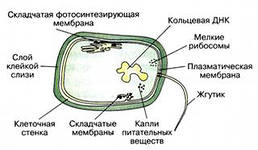 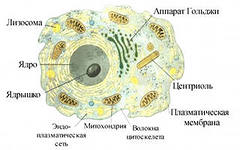 Экран 2 (Верхняя строка экрана) Лабораторная работа: «Сравнение клеток эукариот и прокариот».Оборудование: стол, на столе: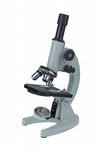 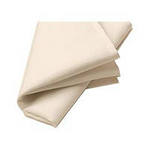 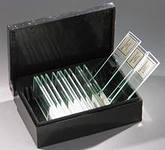 Микроскоп       тканевая салфетка    готовые микропрепараты бактерий и клеток эукариот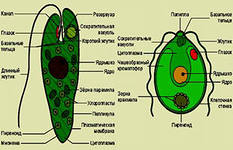 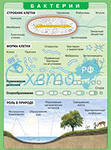 Таблицы строения клеток эукариот   и прокариотЭкран 3. (Верхняя строка экрана) Лабораторная работа: «Сравнение клеток эукариот и прокариот».Демонстрация текста + озвучиваниеЦель: Познакомиться с двумя уровнями клеток, изучить строение бактериальной клетки, сравнить строение клеток бактерий и простейших организмов.Экран 4. (Верхняя строка экрана) Эукариоты.Демонстрация текста + озвучивание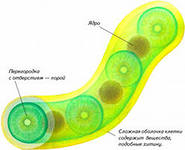 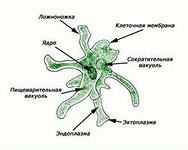   (рис. 3)                (рис. 4)                                (рис. 5)Эукариоты или ядерные  (от греч. eu - хорошо и carion - ядро) - организмы, содержащие в клетках четко оформленное ядро. К эукариотам относятся одноклеточные и многоклеточные растения, грибы и животные, то есть все организмы, кроме бактерий. Клетки эукариот разных царств различаются по ряду признаков. Но во многом их строение сходно. Каковы же особенности клеток эукариот? Из предыдущих уроков вы знаете, что в клетках животных нет клеточной оболочки, которая есть у растений и грибов, нет пластид, которые есть у растений и некоторых бактерий. Вакуоли в клетках животных очень малы и непостоянны. Центриоли у высших растений не обнаружены.Экран 5. (Верхняя строка экрана) Прокариоты.Демонстрация текста + озвучивание  (рис. 6)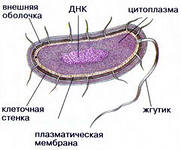 Клетки прокариот или предъядерные (от лат. pro - вместо, впереди и carion) не имеют оформленного ядра. Ядерное вещество у них расположено в цитоплазме и не отграничено от нее мембраной. Прокариоты - наиболее древние примитивные одноклеточные организмы. К ним относят бактерии и цианобактерии. Размножаются они простым делением. У прокариот в цитоплазме расположена одиночная кольцевая молекула ДНК, которая называется нуклеоидом или бактериальной хромосомой, в которой записана вся наследственная информация бактериальной клетки. Непосредственно в цитоплазме располагаются рибосомы. Клетки прокариот гаплоидны. Они не содержат митохондрий, комплекса Гольджи, ЭПС. Синтез АТФ осуществляется в них на плазматической мембране. Клетки прокариот, так же как и эукариотические клетки, покрыты плазматической мембраной. Поверх которой располагается клеточная стенка и слизистая капсула. Несмотря на относительную простоту, прокариоты являются типичными независимыми клетками.Экран 6 (Верхняя строка) Лабораторная работа: «Сравнение клеток эукариот и прокариот».Демонстрация текста + озвучивание: «Перед  проведением практической работы необходимо ознакомиться с инструкцией».Предложения появляются последовательно над рисунком.1. Рассмотрите под микроскопом готовые микропрепараты эукариотических клеток: амебы обыкновенной, хламидомонады и Мукора.2. Рассмотрите готовый микропрепарат прокариотической клетки под микроскопом.3. Рассмотрите таблицы со строением клеток эукариот и прокариот.4.  Заполните таблицу, отметив наличие органоида «+», а отсутствие «-». Напишите, какие организмы относятся к прокариотам и эукариотам.Сравнительная характеристика прокариот и эукариотСделайте вывод: Есть ли принципиальные различия между прокариотами и эукариотами? О чём это может говорить?Экран 7 (Верхняя строка) Лабораторная работа: «Сравнение клеток эукариот и прокариот».ПризнакиПрокариотыЭукариотыНаличие оформленного ядраЦитоплазмаКлеточная оболочкаДНКМитохондрииРибосомыКакие организмы относятсяДемонстрацияОзвучивание Появляется микроскоп и готовые микропрепараты тканей растений. Рука  протирает салфеткой зеркало, затем появляется глаз, смотрящий в окуляр. Руки помещают препарат амебы обыкновенной на предметный столик, затем вращают револьверный столик, останавливается объектив, увеличивается изображение объектива и цифры на нем (х8), объектив возвращается к исходному размеру. Руки вращают зеркало. Увеличение препарата.Приблизить и показать микропрепарат амебы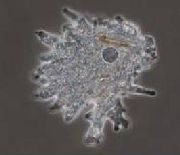   (рис. 7)Препарат снимается, микроскоп удаляется.Появляется готовый препарат хламидомонады. Руки помещают препарат на предметный столик. Глаз направляется  к окуляру.  Приблизить и показать строение клетки.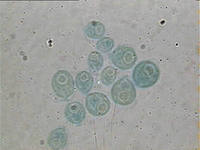   (рис. 8)Препарат снимается, микроскоп удаляется.Появляется готовый препарат Мукора. Руки помещают препарат на предметный столик. Глаз направляется  к окуляру.  Приблизить и показать строение клетки.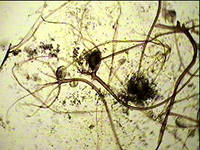      (рис. 9)Препарат снимается, микроскоп удаляется.Появляется готовый препарат бактериальной клетки. Руки помещают препарат на предметный столик. Глаз направляется  к окуляру.  Приблизить и показать строение клетки.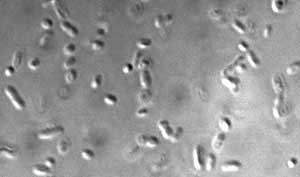   (рис. 10)Появляются таблицы со строением клеток эукариот  (рис. 11)  (рис 12)  (рис. 13) И прокариот  (рис. 14)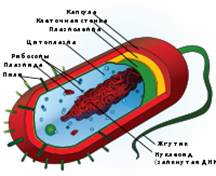 Появляется тетрадь и ручка. Одна рука берет тетрадь, открывает ее  и заполняется таблица.  (таблица 1)Текст вывода:Внутри прокариотической клетки отсутствуют органоиды, окруженные мембранами, т.е. в ней нет эндоплазматической сети, нет митохондрий, нет пластид, комплекса Гольджи, нет ядра.Прокариоты часто имеют органоиды движения – жгутики и реснички.Эукариоты имеют ядро и органоиды, более сложное строение, которое указывает на процесс эволюции.Приготовьте к работе микроскоп.Рассмотрите под микроскопом готовые микропрепараты эукариотических клеток. Рассмотрите таблицы со строением клеток эукариот и прокариот.  Заполните таблицу, отметив наличие органоида «+», а отсутствие «-». Напишите, какие организмы относятся к прокариотам и эукариотам.Сделайте вывод: Есть ли принципиальные различия между прокариотами и эукариотами? О чём это может говорить?